Рисование «Раскрась светофор по образцу»Цель:  раскрасить светофор по образцу, проговаривать каждый цвет который закрашивает ребенок. Закрепить знания детей о правилах перехода дороги на светофор. 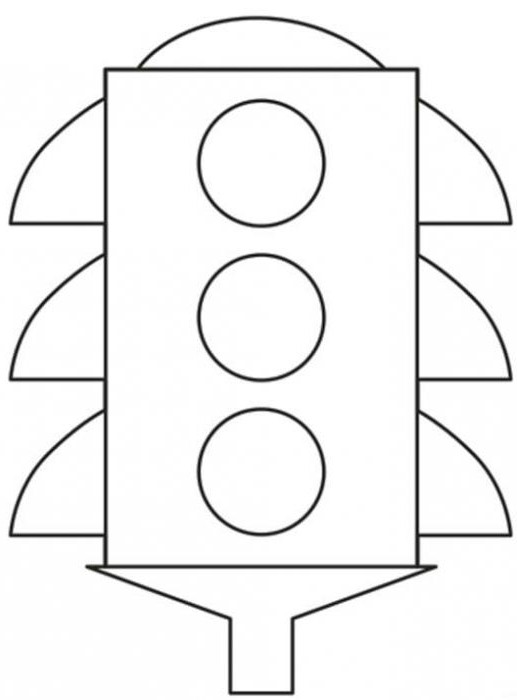 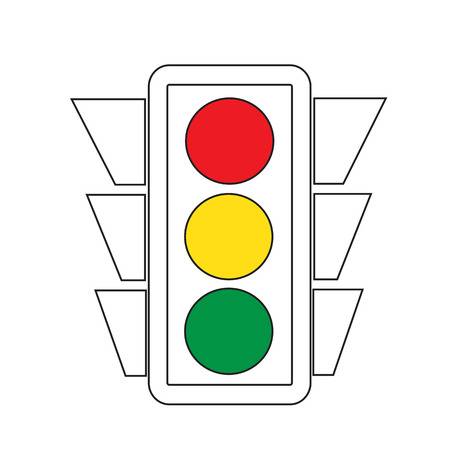 